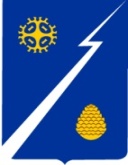 Ханты-Мансийский автономный округ – Югра(Тюменская область)Нижневартовский районАдминистрация городского поселения ИзлучинскПОСТАНОВЛЕНИЕпгт. Излучинск           В соответствии со статьей 9 Бюджетного кодекса Российской Федерации, Федеральным законом от 06.10.2003 № 131-ФЗ «Об общих принципах организации местного самоуправления в Российской Федерации», Планом мероприятий («дорожной картой») по внедрению и реализации в Ханты-Мансийском          автономном округе − Югре практик и механизмов инициативного бюджетирования, утвержденного постановлением Правительства Ханты-Мансийского             автономного округа − Югры от 05.10.2018 № 355-п «О государственной                программе Ханты-Мансийского автономного округа − Югры «Развитие                  гражданского общества», постановлением администрации Нижневартовского района от 26.04.2019 № 926 «О реализации инициативного бюджетирования                в Нижневартовском районе»:           1. Утвердить:           1.1. Положение о реализации инициативного бюджетирования в городском поселении Излучинск согласно приложению 1.            1.2. Состав комиссии по проведению конкурсного отбора проектов «Народная инициатива» в городском поселении Излучинск согласно приложению 2.     1.3. Положение о комиссии по проведению конкурсного отбора              проектов «Народная инициатива» в городском поселении Излучинск согласно приложению 3.            2. Исполняющему обязанности начальника отдела организации деятельности администрации поселения С.В. Лобик обнародовать (опубликовать)                постановление путем его размещения на официальном сайте органов местного самоуправления поселения.            3. Постановление вступает в силу после его официального обнародования (опубликования).            4. Контроль за выполнением постановления оставляю за собой.  Исполняющий обязанностиглавы администрации поселения                                                   С.Г. Вениаминов                                                                       Приложение 1 постановлению                                                                       администрации поселения                                                                        от 13.06.2019   №  614ПОЛОЖЕНИЕо реализации инициативного бюджетированияв городском поселении Излучинск I. Общие положения	   1.1. Положение о реализации инициативного бюджетирования в городском поселении Излучинск (далее – Положение) устанавливает цели, задачи, принципы инициативного бюджетирования, порядки проведения конкурсных отборов проектов инициативного бюджетирования, их реализации на территории городского поселения Излучинск.	   1.2. В Положении используются следующие основные понятия:	   инициативное бюджетирование – форма участия инициативных групп              в решении вопросов местного значения посредством определения направлений расходования бюджетных средств;	   инициативная группа – группа совершеннолетних жителей городского поселения Излучинск, индивидуальных предпринимателей, юридических лиц, самоорганизованная на основе общности интересов с целью решения вопросов местного значения;	   участники проектов инициативного бюджетирования – жители поселения, территориальные общественные самоуправления, товарищества собственников жилья, юридические лица, индивидуальные предприниматели, общественные организации, осуществляющие свою деятельность на территории            поселения;	   проект инициативного бюджетирования – проект, подготовленный              инициативной группой и оформленный в соответствии с требованиями настоящего Положения (далее - Проект);	   общественные согласительные комиссии – коллегиальный совещательный орган, созданный для проведения конкурсного отбора проектов в поселении (далее – комиссии поселения);	   комиссия по бюджетным проектировкам на очередной финансовый год                  и плановый период (далее – Бюджетная комиссия);	   информационная кампания – информирование населения об инициативном бюджетировании, о проведении конкурса проектов, сборе инициатив                   и предложений реализуемое через средства массовой информации, официальный сайт органов местного самоуправления поселения, многофункциональный центр предоставления государственных и муниципальных услуг (распространение печатной продукции и размещение объявлений в помещении учреждения), информационные стенды, листовки, социальные сети, мессенджеры, посредством информирования граждан на собраниях трудовых коллективов.           1.3. Целью осуществления инициативного бюджетирования является            активизация участия жителей поселения в определении приоритетов расходования бюджетных средств, и поддержка инициатив жителей в решении вопросов местного значения.	   1.4. Задачами осуществления инициативного бюджетирования являются:	   повышение эффективности бюджетных расходов за счет вовлечения            жителей поселения в процессы принятия решений на местном уровне, усиление гражданского контроля за деятельностью органов местного самоуправления поселения в ходе реализации проектов;	   повышение открытости деятельности органов местного самоуправления поселения;	    развитие взаимодействия администрации поселения с жителями при               решении вопросов местного значения.	    1.5. Принципы осуществления инициативного бюджетирования:	    отбор проектов по итогам проведения конкурса (далее - конкурсный           отбор);	    предоставление всем жителям поселения равных возможностей при            выдвижении проектов для участия в конкурсном отборе и их реализации;	    прозрачность (открытость) бюджетных данных.II. Общие требования к организации работы по отбору проектов «Народная инициатива» в городском поселении Излучинск	    2.1. Отбор проектов «Народная инициатива» в городском поселении            Излучинск направлен на определение и реализацию социально значимых             проектов в решении вопросов местного значения на территории поселения                с привлечением граждан и организаций.	    2.2. Задачи конкурса решаются через реализацию отобранных проектов «Народная инициатива», инициированных гражданами, организациями.	    2.3. Отбор проектов осуществляется гражданами, комиссией поселения, Бюджетной комиссией поселения.	    2.4. Направления проектов определяются в соответствии с Федеральным законом от 06.10.2003 № 131-ФЗ «Об общих принципах организации местного самоуправления в Российской Федерации» на решение вопросов местного             значения поселения.	    2.5. Ответственным организатором инициирования конкурса проектов «Народная инициатива» при отборе инициатив в период формирования проекта бюджета поселения на очередной финансовый год и плановый период, а также при проведении конкурса проектов по направлению, определенному в текущем финансовом году является администрация поселения.	    2.6. Муниципальное казенное учреждение «Управление капитального строительства по застройке Нижневартовского района» содействует администрации поселения в подготовке и проверке сметной документации и осуществляет контроль за выполнением мероприятий отобранных проектов в части строительных, ремонтных работ и проектно-изыскательских работ.	   2.7. Исполнители реализации проектов определяются в соответствии               с законодательством Российской Федерации и иными нормативными правовыми актами о контрактной системе в сфере закупок товаров, работ, услуг для обеспечения государственных и муниципальных нужд.	    2.8. Управление финансового контроля администрации Нижневартовского района, Контрольно-счетная палата Нижневартовского района осуществляют контроль целевого использования иных межбюджетных трансфертов, предоставленных бюджету поселения из бюджета Нижневартовского района.             2.9. Конкурсный отбор проектов «Народная инициатива» при формировании проекта бюджета поселения на очередной финансовый год и плановый период осуществляется согласно приложению 1 к Положению.             2.10. Проведение конкурсного отбора проектов «Народная инициатива» по направлению, определенному в текущем году, осуществляется согласно приложению 2 к Положению.              2.11. Для участия в конкурсном отборе проектов «Народная инициатива» направляется заявка по форме, согласно приложению 3 к Положению, протокол заседания общественной согласительной комиссии поселения, собрания населения об участии в конкурсном отборе проектов «Народная инициатива по форме согласно приложению 4 к Положению.             2.12. Оценка участников конкурсного отбора проектов «Народная инициатива» осуществляется на основании критериев согласно приложению                    5 к Положению.III. Финансовое обеспечение проектов «Народная инициатива»	   3.1. Финансовое обеспечение проектов «Народная инициатива» осуществляется за счет средств:           бюджета поселения;           бюджета Нижневартовского района, в форме иных межбюджетных трансфертов;	    населения поселения, 	    индивидуальных предпринимателей и юридических лиц;            Стоимость проекта может быть уменьшена за счет неденежного вклада      в реализацию проекта от физических лиц, организаций, в том числе от трудового  участия, предоставления техники, материалов и других форм безвозмездного участия.	    3.2. Планирование расходов на реализацию проектов «Народная инициатива» осуществляется при формировании проекта бюджета поселения                      на очередной финансовый год и плановый период, согласно графику подготовки, рассмотрения документов и материалов, разрабатываемых при составлении проекта решения о бюджете поселения на очередной финансовый год и плановый период, утвержденному постановлением администрации поселения.	    В случае принятия решения администрацией поселения о проведении конкурсного отбора проектов «Народная инициатива» в течение финансового года, средства бюджета поселения могут быть уточнены дополнительно.	    3.3. Иные межбюджетные трансферты в бюджет поселения предоставляются из бюджета Нижневартовского района в рамках муниципальных программ района, поселения.	    Не допускается расходование иных межбюджетных трансфертов, предоставленных из бюджета Нижневартовского района на:	    объекты частной коммерческой деятельности;	    объекты, расположенные в садоводческих некоммерческих организациях, 	    объекты, не находящиеся в муниципальной собственности;	    ремонт или строительство объектов культового и религиозного назначения;	    проекты, которые служат интересам отдельных этнических групп               и создают риск межэтнических конфликтов;	    проекты, которые могут иметь негативное воздействие на окружающую среду;	    ремонт или строительство административных зданий, сооружений,               являющихся частной собственностью;	    закупку транспортных средств для нужд органов местного самоуправления поселения, общественных организаций.	    3.4. В случае образования экономии в результате осуществления закупок      и (или) в результате выполненных работ, иные межбюджетные трансферты              из бюджета района уменьшаются на сумму экономии, определенную пропорционально доле лимитов, предусмотренных бюджетом поселения и другими         источниками на данное мероприятие.	    3.5. При использовании иных межбюджетных трансфертов не по целевому назначению, соответствующие средства подлежат возврату в доход бюджета Нижневартовского района в порядке, установленном законодательством            и иными нормативными правовыми актами района.Приложение 1 к ПоложениюПОРЯДОКконкурсного отбора проектов «Народная инициатива» при формированиипроекта бюджета поселения на очередной финансовый год и плановый период Общие положения1.1. Порядок конкурсного отбора проектов «Народная инициатива»                  при формировании проекта бюджета поселения на очередной финансовый год  и плановый период (далее – Порядок) устанавливает процедуру проведения конкурсного отбора проектов «Народная инициатива» при формировании            проекта бюджета поселения на очередной финансовый год и плановый период (далее – отбор, проект) в городском поселении Излучинск.1.2. Инициатором отбора проектов является администрация городского поселения Излучинск (далее – администрация поселения). 1.3. Право на участие в отборе имеют проекты, подготовленные жителями поселения, территориальным общественным самоуправлением, товариществами собственников жилья, юридическими лицами, индивидуальными предпринимателями, общественными организациями, осуществляющими свою              деятельность на территории поселения.    1.4. Инициативы участников отбора подлежат рассмотрению и обсуждению комиссиями поселения.    Из инициатив, выбранных комиссиями поселений, формируются проекты и направляются на согласование в структурные подразделения администрации Нижневартовского района по направлению деятельности в соответствии с типом проектов.    1.5. Расходы на реализацию проектов отобранных Бюджетной комиссией подлежат включению в проект бюджета поселения на очередной финансовый год и плановый период.II. Организация и проведение отбора проектов «Народная инициатива»2.1 Для организации и проведения отбора проектов администрация               поселения:формирует состав комиссии поселения, в состав которой должны входить представители жителей поселения, инициативных групп и (или) общественных организаций в количестве не менее 2/3 от состава комиссии;проводит информационную кампанию;  собирает заявки, инициативы проектов;  обеспечивает прием, учет и хранение поступивших инициатив, предложений (заявок) проектов, а также документов и материалов к ним; осуществляет техническое обеспечение деятельности комиссии поселения; организуют заседание комиссии поселения в сроки, установленные               муниципальными правовыми актами поселения; 2.2. Комиссия поселения: рассматривает инициативы, заявки участников отбора, определяет приоритетные, протоколирует решение комиссии. публикует на официальном сайте органов местного самоуправления     поселения результаты отбора; представляет в срок до 15 мая в структурные подразделения администрации Нижневартовского района проекты с приложением документов:  а) заявка для участия в отборе проектов «Народная инициатива»                  по форме согласно приложению 3 к Положению; б) протокол собрания комиссии поселения по форме согласно приложению 4 к Положению; в) фотоматериалы о текущем состоянии объекта, где планируются проводиться работы в рамках проекта; г) документы, удостоверяющие право собственности на объект(ы), 
где будут проводиться работы в рамках проекта (за исключением многоквартирных жилых домов и вновь создаваемых объектов); д) опись представленных документов; е) иные документы по требованию комиссии района. В случае, если проект направлен на обустройство источников нецентрализованного водоснабжения (родник, ключ, скважина, колодец), то дополнительно прилагается документ, подтверждающий качество воды. 2.3. Представленные к отбору проекты должны соответствовать следующим требованиям: решение конкретной проблемы участника конкурсного отбора в рамках вопросов местного значения; отсутствие мероприятий, направленных на выполнение землеустроительных работ, изготовление технических паспортов объектов, паспортов энергетического обследования объектов, схем тепло-, водоснабжения и водоотведения, разработку зон санитарной защиты скважин; проекты капитального строительства, строительства, реконструкции                и капитального ремонта объектов, должны иметь заключение по определению достоверности сметной стоимости (ценовую экспертизу); доля софинансирования расходов за счет средств бюджета поселения           составляет: при стоимости проекта до 1 млн. рублей не менее 10%; при стоимости проекта свыше 1 млн. рублей не менее 5%. Объем иных межбюджетных трансфертов из бюджета Нижневартовского района рассчитывается как разница от стоимости проекта и средств бюджета поселения и финансового вклада граждан и юридических лиц.  2.4. Документы, указанные в пункте 2.2. раздела II Порядка, представляются на каждый проект в сроки, установленные муниципальными правовыми актами поселения, в соответствии с постановлением администрации района             от 29.03.2019 №712 «О Плане мероприятий («дорожной карте») по внедрению       и реализации в Нижневартовском районе практик и механизмов инициативного бюджетирования», постановление администрации поселения от 02.04.2019              № 350 «Об утверждении плана мероприятий «Дорожной карты» по внедрению и реализации практик и механизмов инициативного бюджетирования в городском поселении Излучинск».   2.5. Участники конкурсного отбора не менее чем за 5 дней до даты             проведения конкурсного отбора имеют право отозвать свой проект и отказаться от участия в конкурсном отборе, сообщив об этом в письменном виде организатору конкурсного отбора.   2.6. Представленный для участия в конкурсном отборе проект подлежит регистрации. На копии описи представленных документов делается отметка             о дате и времени представления проекта для участия в конкурсном отборе                  с указанием номера такой заявки.    2.7. В случае, если проект представлен с нарушением требований, установленных пунктом  2.2 настоящего Порядка, проект к участию в конкурсном отборе не допускается, при этом администрация поселения направляет             мотивированное уведомление в течение 15 рабочих дней после даты окончания приема проектов и возвращает поданные проекты и прилагаемые документы.2.8. Проекты, представленные после окончания даты их приема, указанной в извещении о проведении конкурсного отбора, не принимаются и возвращаются участникам конкурсного отбора.Приложение 2 к ПоложениюПОРЯДОКпроведения конкурсного отбора проектов «Народная инициатива»                    по направлению, определенному в текущем годуI. Общие положения 1.1. Порядок проведения конкурсного отбора проектов «Народная инициатива» по направлению, определенному в текущем году (далее Порядок) устанавливает процедуру проведения конкурсного отбора проектов «Народная инициатива» по направлению, определенному в текущем финансовом году                 в городском поселении Излучинск (далее – конкурсный отбор). 1.2. Организатором конкурсного отбора является администрация поселения.  1.3. Право на участие в отборе имеют проекты, подготовленные                   жителями поселения, территориальным общественным самоуправлением, товариществами собственников жилья, юридическими лицами, индивидуальными предпринимателями, общественными организациями, осуществляющими свою              деятельность на территории поселения. 1.4. Проведение конкурсного отбора осуществляется комиссией поселения по отбору проектов. 1.5. Из инициатив, выбранных комиссиями поселений, формируются проекты и направляются на согласование в структурные подразделения                  администрации Нижневартовского района по направлению деятельности                  в соответствии с типом проектов. 1.6. Бюджетные ассигнования на реализацию проектов предусматриваются дополнительно в процессе исполнения бюджета поселения в текущем   финансовом году.II. Организация и проведение отбора проектов «Народная инициатива»2.1 Для организации и проведения отбора проектов администрация               поселения:формирует состав комиссии поселения, в состав которой должны               входить представители жителей поселения, инициативных групп и (или) общественных организаций в количестве не менее 2/3 от состава комиссии;проводит информационную кампанию;  собирает заявки, инициативы проектов;  обеспечивает прием, учет и хранение поступивших инициатив, предложений (заявок) проектов, а также документов и материалов к ним; осуществляет техническое обеспечение деятельности комиссии поселения; организуют заседание комиссии поселения в сроки, установленные               муниципальными правовыми актами поселения; 2.2. Комиссия поселения: рассматривает инициативы, заявки участников отбора, определяет приоритетные, протоколирует решение комиссии. публикует на официальном сайте органов местного самоуправления     поселения результаты отбора; представляет в срок до 15 мая в структурные подразделения администрации Нижневартовского района проекты с приложением документов:  а) заявка для участия в отборе проектов «Народная инициатива»                  по форме согласно приложению 3 к Положению; б) протокол собрания комиссии поселения по форме согласно приложению 4 к Положению; в) фотоматериалы о текущем состоянии объекта, где планируются проводиться работы в рамках проекта; г) документы, удостоверяющие право собственности на объект(ы), 
где будут проводиться работы в рамках проекта (за исключением многоквартирных жилых домов и вновь создаваемых объектов); д) опись представленных документов; е) иные документы по требованию комиссии района. В случае, если проект направлен на обустройство источников нецентрализованного водоснабжения (родник, ключ, скважина, колодец), то дополнительно прилагается документ, подтверждающий качество воды. 2.3. Представленные к отбору проекты должны соответствовать следующим требованиям: решение конкретной проблемы участника конкурсного отбора в рамках вопросов местного значения; отсутствие мероприятий, направленных на выполнение землеустроительных работ, изготовление технических паспортов объектов, паспортов энергетического обследования объектов, схем тепло-, водоснабжения и водоотведения, разработку зон санитарной защиты скважин; проекты капитального строительства, строительства, реконструкции и капитального ремонта объектов, должны иметь заключение по определению достоверности сметной стоимости (ценовую экспертизу); доля софинансирования расходов за счет средств бюджета поселения           составляет: при стоимости проекта до 1 млн. рублей не менее 10%; при стоимости проекта свыше 1 млн. рублей не менее 5%. Объем иных межбюджетных трансфертов из бюджета Нижневартовского района рассчитывается как разница от стоимости проекта и средств бюджета поселения и финансового вклада граждан и юридических лиц.  2.4. Документы, указанные в пункте 2.2. раздела II Порядка, представляются на каждый проект в сроки, установленные муниципальными правовыми актами поселения, в соответствии с постановлением администрации района             от 29.03.2019 №712 «О Плане мероприятий («дорожной карте») по внедрению        и реализации в Нижневартовском районе практик и механизмов инициативного бюджетирования», постановление администрации поселения от 02.04.2019              № 350 «Об утверждении плана мероприятий «Дорожной карты» по внедрению и реализации практик и механизмов инициативного бюджетирования в городском поселении Излучинск».   2.5. Участники конкурсного отбора не менее чем за 5 дней до даты             проведения конкурсного отбора имеют право отозвать свой проект и отказаться от участия в конкурсном отборе, сообщив об этом в письменном виде организатору конкурсного отбора.   2.6. Представленный для участия в конкурсном отборе проект подлежит регистрации. На копии описи представленных документов делается отметка             о дате и времени представления проекта для участия в конкурсном отборе                  с указанием номера такой заявки.    2.7. В случае, если проект представлен с нарушением требований, установленных пунктом  2.2 настоящего Порядка, проект к участию в конкурсном отборе не допускается, при этом администрация поселения направляет             мотивированное уведомление в течение 15 рабочих дней после даты окончания приема проектов и возвращает поданные проекты и прилагаемые документы.2.8. Проекты, представленные после окончания даты их приема, указанной в извещении о проведении конкурсного отбора, не принимаются и возвращаются участникам конкурсного отбора.Приложение 3 к ПоложениюЗАЯВКАдля участия в конкурсном отборе проектов«Народная инициатива» 1. Название проекта:___________________________________________________________________________2. Место реализации проекта:___________________________________________________________________________3. Сведения об инициативной группе:Название, организационная форма:___________________________________________________________________________  (например, комитет, созданный в муниципальном образовании, общественная                            организация и др.)руководитель:___________________________________________________________________________                               (полное ФИО)контактный телефон: __________________________ e-mail: ____________________Состав инициативной группы:1. ______________________________________;2. ______________________________________.4. Описание проекта:4.1. Тип проекта:благоустройство придомовых территорий поселения;благоустройство и озеленение территорий поселения;устройство и благоустройство тротуаров и проездов;устройство и благоустройство детских и спортивных площадок;устройство и благоустройство мест массового отдыха;охрана окружающей среды на территории поселения;устройство и благоустройство памятников, мемориалов, малых архитектурных форм в поселении;создание условий для организации досуга и обеспечения жителей поселения услугами организаций культуры;создание условий для развития местного традиционного народного художественного творчества, участие                     в сохранении, возрождении и развитии народных художественных промыслов в поселении;обеспечение условий для развития на территории поселения физической культуры, школьного спорта, организация проведения официальных физкультурно-оздоровительных и спортивных мероприятий поселения;организация ритуальных услуг и содержание мест захоронения;содействие в развитии сельскохозяйственного производства, создание условий для развития малого и среднего предпринимательства;организация и осуществление мероприятий по работе с детьми и молодежью в поселении;создание условий для массового отдыха жителей поселения и организация обустройства мест массового отдыха населения, включая обеспечение свободного доступа граждан к водным объектам общего пользования                     и их береговым полосам;и прочее, для решения вопросов местного значения, в соответствии с законодательством.5. Характеристика проекта в соответствии с критериями отбора5.1. Ориентировочный бюджет проекта:                                                                                                                                                   (Руб.)--------------------------------(<*> В случае неденежного участия добавляются строки с видами работ и проставляются эквивалентные работам суммы, в соответствии с направленными гарантийными письмами от индивидуальных предпринимателей и юридических лиц.)5.2. Актуальность проблемы, на решение которой направлен проект:благоустройство придомовых территорий поселения – средняя;благоустройство и озеленение территорий поселения – средняя;устройство и благоустройство тротуаров и проездов –  высокая;устройство и благоустройство детских и спортивных площадок –  высокая;устройство и благоустройство мест массового отдыха –  высокая;охрана окружающей среды на территории поселения –  очень высокая;устройство и благоустройство памятников, мемориалов, малых архитектурных форм в поселении –  средняя;создание условий для организации досуга и обеспечения жителей поселения услугами организаций культуры –  высокая ;создание условий для развития местного традиционного народного художественного творчества, участие                     в сохранении, возрождении и развитии народных художественных промыслов в поселении –  высокая;обеспечение условий для развития на территории поселения физической культуры, школьного спорта, организация проведения официальных физкультурно-оздоровительных и спортивных мероприятий поселения –  высокая;организация ритуальных услуг и содержание мест захоронения –  высокая;содействие в развитии сельскохозяйственного производства, создание условий для развития малого и среднего предпринимательства –  высокая;организация и осуществление мероприятий по работе с детьми и молодежью в поселении –  высокая;создание условий для массового отдыха жителей поселения и организация обустройства мест массового отдыха населения, включая обеспечение свободного доступа граждан к водным объектам общего пользования                     и их береговым полосам –  высокая ;и прочее, для решения вопросов местного значения, в соответствии с законодательством.5.3. Благополучатели:Количество  прямых  благополучателей:  _________________  человек,  в  т. ч.:детей _________________ человек.Общее количество благополучателей: ________ человек.5.4. Применение  новых   эффективных   технических   решений,   технологий,материалов, конструкций и оборудования:    - не применяется;    - применяется (какие именно) _________________________________________.6. Информация по объекту инфраструктуры:6.1. Дата постройки (только для существующих объектов):___________________________________________________________________________6.2. Общая характеристика объекта:___________________________________________________________________________6.3. Текущее состояние объекта (только для существующих объектов):___________________________________________________________________________6.4. Информация о собственнике объекта (в соответствии с п. 2.2.4)___________________________________________________________________________    (приложите к заявке: документы, подтверждающие право собственности                                (выписка))7. Наличие технической документации:___________________________________________________________________________  (укажите существующую или подготовленную вами техническую документацию,               приложите копию документации к данной заявке)8. Ожидаемый срок реализации проекта: _____________________ (месяцев, дней)9. Эксплуатация и содержание объекта:______________________________________________________________________________________________________________________________________________________ (опишите, как муниципальное образование, население или специализированная  организация будут содержать и эксплуатировать отремонтированный объект                         после завершения проекта)10. Дополнительная информация и комментарии:_________________________________________________________________________________________________________________________________________________________________________________________________________________________________Глава администрации поседения:___________________________________________________________________________                              (подпись, ФИО)Дата «_____» __________ 20__ годаПредседатель собрания:___________________________________________________________________________                              (подпись, ФИО)Дата: «_____» ____________ 20__ года                                                                                  Приложение 4 к ПоложениюМодельный ПРОТОКОЛсобрания населения (граждан) об участии в конкурсном отборе проектов«Народная инициатива»МО __________________________«____» _____________ 20___ г.ул. _________________________   ______ ч. ________ мин.Зарегистрировано _______ чел.Присутствовало _________ чел.Собрание населения проводится по адресу: _________________________________,ул. __________________ д. ___________Собрание населения созвано по инициативе __________________________________Открывает и ведет собрание _______________________________________ (Ф.И.О.)Секретарь собрания _______________________________________________ (Ф.И.О.)    Повестка дня    ------------    1. Принятие  решения  по  вопросу  подачи  заявки  для  участия проекта___________________________________________________________________________в конкурсном отборе проектов «Народная инициатива».    2.      Утверждение     перечня     и     объемов     работ     проекта__________________________________________________________________________.(ВЫБРАТЬ  ВИДЫ  РАБОТ,  КОТОРЫЕ  ОТНОСЯТСЯ  ТОЛЬКО   К   ДАННОМУ   ПРОЕКТУ.---------------------------------------------------------------------------ОСТАЛЬНЫЕ - УБРАТЬ.)--------------------благоустройство придомовых территорий поселения;благоустройство и озеленение территорий поселения;устройство и благоустройство тротуаров и проездов;устройство и благоустройство детских и спортивных площадок;устройство и благоустройство мест массового отдыха;охрана окружающей среды на территории поселения;устройство и благоустройство памятников, мемориалов, малых архитектурных форм в поселении;создание условий для организации досуга и обеспечения жителей поселения услугами организаций культуры;создание условий для развития местного традиционного народного художественного творчества, участие в сохранении, возрождении и развитии народных художественных промыслов  в поселении;обеспечение условий для развития на территории поселения физической культуры, школьного спорта, организация проведения официальных физкультурно-оздоровительных и спортивных мероприятий поселения;организация ритуальных услуг и содержание мест захоронения;содействие в развитии сельскохозяйственного производства, создание условий для развития малого и среднего предпринимательства;организация и осуществление мероприятий по работе с детьми и молодежью в поселении;создание условий для массового отдыха жителей поселения и организация обустройства мест массового отдыха населения, включая обеспечение свободного доступа граждан к водным объектам общего пользования и их береговым полосам;и прочее, для решения вопросов местного значения, в соответствии с законодательством.    3.  Принятие  решения о размере софинансирования населения, юридическихлиц  и индивидуальных предпринимателей (спонсоров), в том числе неденежноговклада  в  реализацию  выбранного  проекта  (трудовое  участие,  материалы,предоставление техники, и другие формы безвозмездного участия).    4.  Принятие  решения о порядке и сроках сбора средств софинансированияпроекта в рамках конкурсного отбора проектов «Народная инициатива».    5. Утверждение состава инициативной группы.    Решения по повестке дня:    ------------------------1. По  первому  вопросу  слушали  ___________________________,  который(ая)предложил(ла) подать заявку для участия проекта ___________________________в конкурсном отборе проектов «Народная инициатива».Голосовали:ЗА -                   чел.ПРОТИВ -               чел.ВОЗДЕРЖАЛСЯ -          чел.Решение принято/не принято.2. По второму вопросу слушали ____________________, который(ая) доложил(ла)о перечне работ проекта __________________________________________________.(ПОДРОБНО ПРОПИСАТЬ РАБОТЫ, КОТОРЫЕ ОТНОСЯТСЯ К ДАННОМУ ПРОЕКТУ)----------------------------------------------------------------Голосовали:ЗА -                   чел.ПРОТИВ -               чел.ВОЗДЕРЖАЛСЯ -          чел.Решение принято/не принято.3. По   третьему   вопросу   слушали   _____________________,   который(ая)предложил(ла)   размер   софинансирования   населения,  юридических  лиц  ииндивидуальных предпринимателей:в денежной форме __________________,в неденежный форме в стоимостном эквиваленте ____________________ (трудовоеучастие,  материалы,  предоставление техники  и другие формы безвозмездногоучастия).Голосовали:ЗА -                   чел.ПРОТИВ -               чел.ВОЗДЕРЖАЛСЯ -          чел.Решение принято/не принято.4. По четвертому вопросу слушали _____________________________, который(ая)доложил(ла)  о  порядке  и  сроках сбора средств софинансирования проекта врамках конкурсного отбора проектов «Народная инициатива».Голосовали:ЗА -                   чел.ПРОТИВ -               чел.ВОЗДЕРЖАЛСЯ -          чел.Решение принято/не принято.5. По пятому вопросу слушали _________________________________, который(ая)предложил(ла)   утвердить   состав  инициативной  группы  для  контроля  завыполненными   работами,   приемки  и  подписания  акта  выполненных  работ_____________________________________________.Голосовали:ЗА -                   чел.ПРОТИВ -               чел.ВОЗДЕРЖАЛСЯ -          чел.Решение принято/не принято.РЕШИЛИ:   утвердить  инициативную  группу   для  контроля  за  выполненнымиработами,   приемки   и   подписания  акта  выполненных  работ  в  составе:__________________________________________________________________________.Протокол собрания населения на ________ листах в ______ экземплярахПриложение: Лист регистрации участников собрания на ___________ листахПодписи: Председатель собрания _____________________/______________________         Секретарь собрания    _____________________/______________________Приложение 5 к ПоложениюКритерии оценки участников конкурсного отбора проектов «Народная инициатива» Приложение 2 к постановлениюадминистрации поселения от 13.06.2019  №  614СОСТАВкомиссии по проведению конкурсного отбора проектов  «Народная инициатива» Приложение 3 к постановлениюадминистрации поселения от 13.06.2019  №  614ПОЛОЖЕНИЕ о комиссии по проведению конкурсного отбора проектов «Народная инициатива» в городском поселении ИзлучинскОбщие положения            1.1. Положение о комиссии по проведению конкурсного отбора проектов «Народная инициатива» в городском поселении Излучинск (далее – Положение) регламентирует деятельность Комиссия по отбору проектов «Народная инициатива» в городском поселении Излучинск (далее - Комиссия).             1.2. Комиссия является совещательным (консультативным) органом     при администрации городского поселения Излучинск.                            II. Правовые основы деятельности Комиссии          2.1. Комиссия в своей деятельности руководствуется действующим             законодательством Российской Федерации, в том числе Бюджетным кодексом Российской Федерации, а также муниципальными правовыми актами органов местного самоуправления поселения и настоящим Положением                                      III. Основные функции Комиссии            3.1. Комиссия осуществляет следующие функции:           рассматривает, оценивает проекты и документы участников конкурсного отбора проектов в соответствии с критериями оценки, согласно приложению               3 к Порядку проведения конкурсного отбора проектов «Народная инициатива»                в городском поселении Излучинск (далее – Порядок проведения конкурсного отбора проектов);           проверяет соответствие проектов требованиям, установленным Порядком проведения конкурсного отбора проектов;            формирует итоговую оценку проектов;            определяет перечень проектов – победителей конкурсного отбора;               принимает решение о результатах конкурсного отбора проектов.            Единственный участник конкурса, заявка которого соответствует                 требованиям, признается победителем конкурса без расчета рейтинга.IV. Порядок работы Комиссии            4.1. Председатель Комиссии руководит деятельностью Комиссии                      и осуществляет общий контроль за выполнением ее решений. В его отсутствие обязанности председателя Комиссии исполняет сопредседатель Комиссии.            4.2. Основной формой работы Комиссии являются заседания. Заседание считается правомочным, если на нем присутствует более половины от утвержденного состава ее членов.            4.3 В случае необходимости Комиссия может привлекать к участию                 в заседании работников Администрации, не являющихся членами Комиссии.            4.4. Решение Комиссии о проектах, прошедших конкурсный отбор,     принимается открытым голосованием простым большинством голосов присутствующих на заседании лиц, входящих в состав Комиссии.            В случае равенства голосов решающим является голос председательствующего на заседании Комиссии.            4.5. Решения, принимаемые на заседании Комиссии, оформляются             протоколом в течение 5 рабочих дней со дня заседания комиссии, который                     подписывается всеми лицами, входящими в состав Комиссии, принявшими участие в голосовании.           4.6. В протоколе указываются:           лица, принявшие участие в заседании Комиссии;           реестр участников конкурсного отбора;           информация об оценках проектов участников конкурсного отбора.           4.7. В случае, если по результатам оценки на одно призовое место               претендуют несколько проектов, набравших одинаковое количество баллов, преимущество имеет проект, дата и время регистрации которого имеет более ранний срок.от 13.06.2019                                               № 614О реализации инициативного бюджетирования в городском поселении ИзлучинскN п/пНаименование заявкиОбщая стоимостьМуниципальное образованиеНаселениеЮридические лицаИндивидуальные предприниматели12345671.Разработка технической документации2.Строительные работы (работы по реконструкции)3.Приобретение материалов4.Приобретение оборудования5.Технический надзор6.Прочие расходы (описание)7.Неденежное участие (виды участия/работ) <*>ИтогоИтогоКритерии Макс. балл 1. Социальная эффективность от реализации программы 371.1. Положительное восприятие населением социальной, культурной и досуговой значимости проекта. Оценивается суммарно: создание новой рекреационной зоны либо особо охраняемой природной территории местного значения − 3 балла;способствует сохранению окружающей среды – 5 баллов;  способствует формированию точки социального притяжения − 2 балла;  способствует сохранению или развитию культурного наследия − 2 балла;  способствует здоровому образу жизни − 3 балла; создание или восстановление мест массового отдыха населения, объектов культурного наследия – 4 баллов19 1.2. Актуальность (острота) проблемы:
средняя − проблема достаточно широко осознается целевой группой населения, ее решение может привести к улучшению качества жизни − 1 балл;
высокая - отсутствие решения будет негативно сказываться на качестве жизни целевой группы населения − 3 балла;
очень высокая − решение проблемы необходимо для поддержания и сохранения условий жизнеобеспечения целевой группы населения − 5 баллов 5 1.3. Количество прямых благополучателей от реализации программы:до 50 человек − 1 балл;
от 50 до 100 человек − 2 балла;
от 100 до 300 человек − 3 балла;
от 300 до 600 человек − 4 балла;
более 600 человек − 5 баллов 5 1.4. Соотношение числа косвенных благополучателей к прямым:
от 0 до 0,5 − 1 балл;
от 0,6 до 1,0 − 2 балла;
от 1,1 до 1,5 − 3 балла;
от 1,6 до 2,0 − 4 балла;
от 2,1 до 2,5 − 5 баллов;от 2,6 до 3,0 – 6 баллов;от 3,1 до 4,0 – 7 баллов;от 4,1 до 5,0 – 8 баллов82. Степень эффективности и инновационности предлагаемых технических решений 13 2.1. Использование новых технологий в проекте, если есть - 3 балла, нет - 0 3 2.2. Стоимость проекта на одного прямого благополучателя:
до 249,9 рубля − 10 баллов;
до 499,9 рубля − 9 баллов;
до 699,9 рубля − 8 баллов;
от 700 до 1199,9 рубля − 7 баллов;
от 1200 до 1699,9 рубля − 6 баллов;
от 1700 до 2199,9 рубля − 5 баллов;
от 2200 до 2699,9 рубля − 4 балла;
от 2700 до 3199,9 рубля − 3 балла;
от 3200 до 3699,9 рубля − 2 балла;
от 3700 рублей и более − 1 балл 10 3. Степень участия населения и организаций, осуществляющих деятельность 
на территории Нижневартовского района, в определении проблемы, на решение которой направлен проект, и его реализации 103.1. Степень участия населения в идентификации проблемы и подготовке проекта (согласно протоколу собрания и количеству проголосовавших 
в поддержку проекта):
до 19,9% от общего числа целевой группы - 1 балл;
от 20% до 29,9% − 2 балла;
от 30% до 39,9% − 3 балла;
от 40% до 49,9% − 4 балла;
от 50% до 59,9% − 5 баллов;
от 60% до 69,9% − 6 баллов;
от 70% до 74,9% − 7 баллов;
от 75% до 79,9% − 8 баллов;
от 80% до 89,9% − 9 баллов;
более 90% − 10 баллов 10 4. Количество голосов проголосовавших за проект на сайтах муниципальных образований поселений Нижневартовского районадо 20 голосов − 1 балл;
от 20 до 50 голосов − 2 балла;
от 50 до 100 голосов − 3 балла;
от 100 до 200 голосов − 4 балла;
от 200 до 400 голосов − 5 баллов 5 5. Доля участия юридических и физических лиц, участвующих в реализации проекта (%):от 0,1 до 0,5 − 1 балл;
от 0,6 до 1,0 − 2 балла;
от 1,1  до 2,0 − 3 балла;от 2,1 до 2,5 – 4 балла;от 2,6 до 3,0 – 5 баллов;от 3,1 до 3,5 – 6 баллов;от 3,6 до 4,0 – 7 баллов.7Всего: максимальное количество баллов 72БерновикВиктория Анатольевна –   глава администрации поселения, председатель комиссииЗаводскаяИрина Витальевна –   глава поселения, сопредседатель комиссииЧлены комиссии:Члены комиссии:Члены комиссии:БудникИгорь Анатольевич –   начальник отдела жилищно-коммунального хозяйства, муниципального имущества и землепользования              администрации поселенияВениаминовСергей Геннадьевич–заместитель главы администрации                 поселенияДедюхинаНадежда Владимировна–  председатель общественной организации «Центр семейной культуры» Нижневар-товского района (по согласованию)ДеркачВячеслав Леонидович–  командир общественной организации    «Народная дружина городского поселения Излучинск «Излучинский казачий патруль» (по согласованию)ДубенчукЕлена Юрьевна–  председатель общественной некоммерче-ской организации инвалидов Нижневар-товского района «Дорога в жизнь»          (по согласованиюЗалиловаРина Сарваровна–  председатель местной татаро-башкирской общественной организации «Курай» (флейта) Нижневартовского районаЗанинаВалентина Александровна–  председатель местной общественной      организации ветеранов войны и труда,   инвалидов и пенсионеров гп. Излучинск (по согласованию)КовальковаВалентина Михайловна–  председатель общественной организации ветеранов войны и труда, инвалидов         и пенсионеров Нижневартовского райо-на (по согласованию)ЛукьянченкоВладимир Владимирович–  атаман некоммерческой организации      «Хуторское казачье общество «Излу-чинск» (по согласованию)МарченкоЮрий Николаевич–  председатель правления Нижневартовского районного отделения Ханты-Мансийского регионального отделения Всероссийской общественной организации ветеранов «Боевое братство»                    (по согласованию)Папп Елена Станиславовна–  начальник отдела правового обеспечения, муниципальной службы, кадров               и организации общественной безопасности администрации поселения СертаковАлександр Николаевич–  председатель общественной организа-ции «Общество спасения на водах                   городского поселения Излучинск»                  (по со-гласованию)ХамидуллинВасил Василович–  председатель Молодежного совета при   администрации поселения (по согласова-нию)